ΟΛΟΙ ΣΤΗΝ ΚΙΝΗΤΟΠΟΙΗΣΗ  , ΤΡΙΤΗ 21/1, ΣΤΙΣ 12.30 ΣΤΑ ΠΡΟΠΥΛΑΙΑ, ΕΝΑΝΤΙΑ ΣΤΟ ΝΟΜΟΣΧΕΔΙΟ ΑΝΑΓΝΩΡΙΣΗΣ ΤΩΝ ΚΟΛΕΓΙΩΝΣΤΑΣΗ  ΕΡΓΑΣΙΑΣ  ΔΟΕ-ΟΛΜΕ-ΟΙΕΛΕ, τις 3 τελευταιες ώρες του πρωινού ωραρίου και τις 3 πρώτες του απογευματινού)Συνάδελφοι-ισσες,   Στο νομοσχέδιο για την Ανώτατη Εκπαίδευση που κατέθεσε το υπουργείο Παιδείας, η κυβέρνηση της ΝΔ φέρνει διάταξη που αναγνωρίζει τα πτυχία των Κολεγίων εντός και εκτός Ελλάδας ως ισότιμων των πτυχίων Πανεπιστημίων για τους εκπαιδευτικούς Πρωτοβάθμιας και Δευτεροβάθμιας Εκπαίδευσης.  Η περαιτέρω αναγνώριση των κολεγίων με τις διατάξεις αυτές απαξιώνει ακόμα περισσότερο τα πτυχία έχει άμεσες επιπτώσεις στο σύνολο των σπουδών και την ολόπλευρη επιστημονική γνώση. Ταυτόχρονα ανοίγονται πλευρές ιδιωτικοποίησης της λειτουργίας των Πανεπιστημίων. Η εφαρμογή της συγκριμένης διάταξης στην διαδικασία κατάρτισης των νέων πινάκων για διορισμούς και πρόσληψη αναπληρωτών στην Γενική Αγωγή θα εντείνει την πολύκατηγοριοποίηση, τις αδικίες και την απαξίωση χρόνων δουλειάς χιλιάδων αναπληρωτών συναδέλφων. Μόνιμοι και αναπληρωτές  μπαίνουμε  μπροστά στον αγώνα ενάντια στην πλήρη ιδιωτικοποίηση της Ανώτατης Εκπαίδευσης και την εμπορευματοποίηση της γνώσης και των σπουδών. Σταθερή και μόνιμη δουλειά  για όλους!    Προετοιμαζόμαστε για  απεργιακή κινητοποίηση στις 31/1 , με αιχμές την κατάργηση του προσοντολογίου και τον διορισμό/μονιμοποίηση όλων των αναπληρωτών, ενάντια στην αντιασφαλιστική επίθεση                                                   Για το Δ.Σ Η Πρόεδρος                                                                                     Η  ΓραμματέαςΑγγελονίδη Χριστίνα                                      Ξιφαρά Βάνια                                                                                                                                                                                 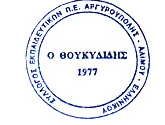 ΣΥΛΛΟΓΟΣ ΕΚΠΑΙΔΕΥΤΙΚΩΝ Π.Ε ΑΡΓΥΡΟΥΠΟΛΗΣ-ΑΛΙΜΟΥ-ΕΛΛΗΝΙΚΟΥAργυρούπολη, 19/1/2020"Ο ΘΟΥΚΥΔΙΔΗΣ"Αρ. Πρωτ.:11Κυκλάδων 7, ΑργυρούποληΠρος τα μέλη του ΣυλλόγουΠληροφ.: Χριστίνα Αγγελονίδη (2109922610/6945385686)Βάνια Ξιφαρά: (2109913100/6944334752)email: syllogos.pe.thoukididis@gmail.com